1. MotivateWhen have you been surprised by how difficult something turned out to be?taking an online college coursedigging up a bush no longer wantedtaking care of a gardenrecovering from knee surgerydoing a repair on the carfixing a meal for the extended familybuilding a garageusing a pattern and sewing a garmentbaking 10 dozen cookies for VBS2. TransitionMost of the things we came up with were normal tasks.Today’s Bible study speaks of more serious difficulties.Jesus said we should expect difficulty when you choose to follow Him.3. Bible Study3.1 What Will Be the Sign?Listen for Q and A.Matthew 24:1-3 (NIV)  Jesus left the temple and was walking away when his disciples came up to him to call his attention to its buildings. 2  "Do you see all these things?" he asked. "I tell you the truth, not one stone here will be left on another; every one will be thrown down." 3  As Jesus was sitting on the Mount of Olives, the disciples came to him privately. "Tell us," they said, "when will this happen, and what will be the sign of your coming and of the end of the age?"Note the disciples comments as they are leaving the temple area.Remarking about the size of the buildings.Noting the beauty of the scene.May have had to do with how the sun was highlighting them.What kind of response does Jesus have to their mention of the temple complex?take a good look at all the buildingsdespite the size and complexity of the buildings there comes a time when the whole thing will be torn downall those big stones will actually be upturnedWhy might Jesus’ response to their comment about the temple complex have caught the disciples off guard?the temple complex seemed to be something of permanencehad taken many years to construct … was still some work going onwhy would anyone want to do that?why would the authorities let that happen? What were your feelings when an important place to you was destroyed?madsadsurprisedit was a classic … why did they have to do that?couldn’t they have fixed it upwhat they replaced it with was not near as niceSo, what did they immediately want to know after hearing what He had to say about the future of the temple? Ok … tell us when something like that will happenthat sounds like the end of an erawhat kinds of events will bring such trauma to pass?how will we know this is it?what does it have to do with your return?What questions do you have about Jesus’ return? What do you wonder about when it comes to the end times?like the disciples … when?how will we know to see it coming?in my lifetime?will we be able to see it coming?seems like much of what has been prophesied has taken placeWe seem to have a natural curiosity about the end of time. But it is not always well-informed by a biblical perspective.Remember that God is in control … He accomplishes His purposes in His way, in His time.3.2 The Beginning of the EndListen for Jesus’ further response.Matthew 24:4-8 (NIV)   Jesus answered: "Watch out that no one deceives you. 5  For many will come in my name, claiming, 'I am the Christ,' and will deceive many. 6  You will hear of wars and rumors of wars, but see to it that you are not alarmed. Such things must happen, but the end is still to come. 7  Nation will rise against nation, and kingdom against kingdom. There will be famines and earthquakes in various places. 8  All these are the beginning of birth pains.What did He caution them to avoid? being deceivedpeople who claim to be the Messiahpeople who make specific predictions as to when and how Jesus will returnWhat were some ways in which people could be deceived to think the end of time was near? news of wars, rumors of warsinternational warsfaminesearthquakesJesus said these things are like “labor pains” that precede a birth.  What can encourage us amidst Jesus’ warnings that things are going to get a lot worse? wars, famines, earthquakes are only the signs that it will happen soon, they are preliminaryit means Jesus is coming sooner and sooner – each day is a day closer to His returnGod is with us – the Holy Spirit will empower us, guide us, enable usHe is in controlcurrent events often discourage or frighten usGod is orchestrating the whole sequence of eventspowerful people think they are in control and moving things they way they want, but God is accomplishing His purposes despite what they doHow does talk of the end times motivate us to live a holy life? want to be ready for Christ’s returnwant to be working towards bringing others to Jesuswant our own lives to be in right relationship to God at all timesAt the same time, how can we become sidetracked by discussion of the end times? in the extreme, people have sold or abandoned property, dressed in white robes and climbed on their rooftops to wait for the rapturetrying to discover specific signs or datesthere are other, more important things for us to be involved in … reaching people with the gospelHow is it helpful that Jesus didn’t give us a specific time or date for His return? like school assignments, we would procrastinatewe are challenged to believe God’s Wordsit’s a matter of living by faith3.3 A Call to FaithfulnessListen for a call to faithfulness.Matthew 24:9-14 (NIV)   "Then you will be handed over to be persecuted and put to death, and you will be hated by all nations because of me. 10  At that time many will turn away from the faith and will betray and hate each other, 11  and many false prophets will appear and deceive many people. 12  Because of the increase of wickedness, the love of most will grow cold, 13  but he who stands firm to the end will be saved. 14  And this gospel of the kingdom will be preached in the whole world as a testimony to all nations, and then the end will come.What are some examples of external opposition Jesus’ followers would face? persecution for our faithmade fun of for living a life separate from the worldmarginalized for advocating Biblical lifestylein some countries, the majority religion may work to eliminate, do away with ChristiansWhat opposition can come from those who stumble and give up on Jesus? betrayal … turn in believers to the secular authoritiesact with hate toward former colleagues who are believers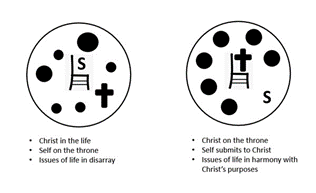 What threat do false teachers pose? confusiondeceptiondeclare, advocate as “truth” what is contrary to scriptureWhat happens when wickedness prevails?people’s love for Jesus grows coldJesus is no longer given supremacy in people’s livesend up with carnal Christians … Christ in the life, but self is on the throne their lives end up in disarrayin contrast to Christ being given control of one’s lifeNo matter the opposition, what does Jesus expect from His followers?worshipsubmission, obedience, living according to biblical standardsfaithfulnesstrust in His power, authority, and lovebe involved in evangelism – reaching the lost for Christ … around the world.This passage encourages you to share the gospel.Taking the gospel to the whole world is one of the things that must happen.People have promoted missions with the phrase “Bring Back the King.”According to Finishing the Task, 218 ethnic groups are unreached … no church, no missionary, no mission agency.Application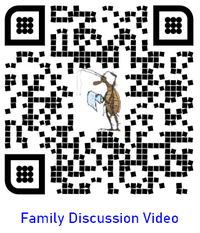 Realize. Take some time this week to write down your views about the second coming of Jesus and the end of the world. Pay careful attention to the verses studied today that assure us of God’s plan and His care for us.Memorize. Memorize Matthew 24:8, “All these events are the beginning of labor pains.” Let this verse give you a biblical perspective when you hear of tragic events throughout the world.Exercise.Review a list of family members, friends, and acquaintances who are not believers. Take practical steps to share the good news with at least one of people on your list within the next month.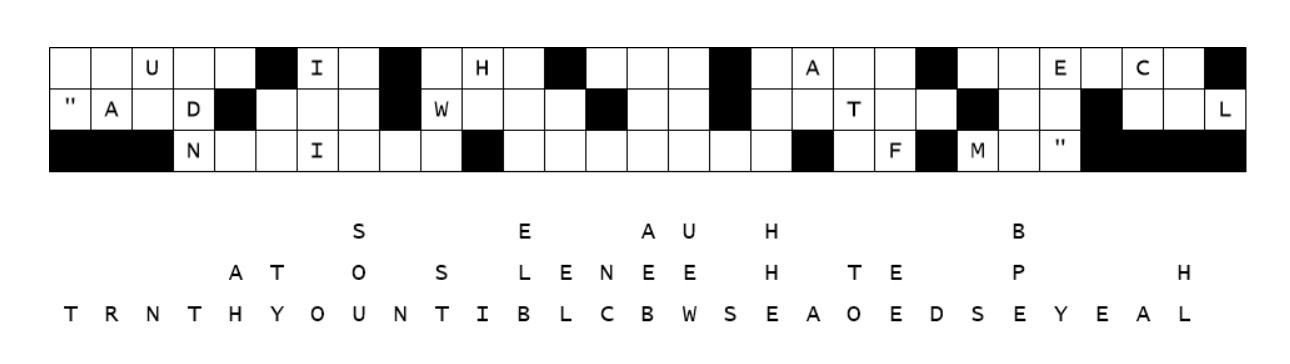 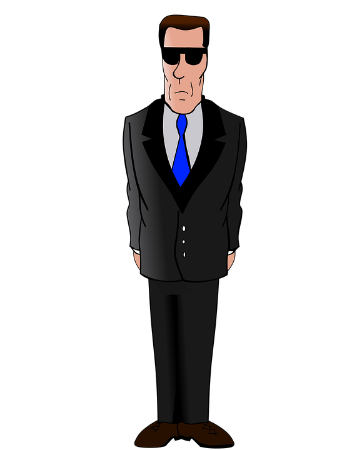 